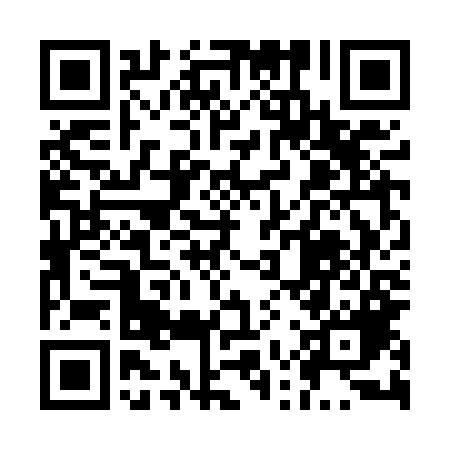 Prayer times for Stare Bystre Gorne, PolandWed 1 May 2024 - Fri 31 May 2024High Latitude Method: Angle Based RulePrayer Calculation Method: Muslim World LeagueAsar Calculation Method: HanafiPrayer times provided by https://www.salahtimes.comDateDayFajrSunriseDhuhrAsrMaghribIsha1Wed3:015:1812:375:427:5810:052Thu2:585:1612:375:437:5910:083Fri2:555:1412:375:448:0110:104Sat2:525:1312:375:458:0210:135Sun2:495:1112:375:468:0410:166Mon2:465:0912:375:478:0510:187Tue2:435:0812:375:488:0710:218Wed2:405:0612:375:498:0810:249Thu2:375:0512:375:498:1010:2610Fri2:345:0312:375:508:1110:2911Sat2:315:0212:375:518:1310:3212Sun2:285:0012:375:528:1410:3513Mon2:254:5912:375:538:1510:3714Tue2:214:5812:375:548:1710:4015Wed2:214:5612:375:548:1810:4316Thu2:204:5512:375:558:1910:4517Fri2:204:5412:375:568:2110:4618Sat2:194:5212:375:578:2210:4719Sun2:194:5112:375:588:2310:4720Mon2:184:5012:375:588:2510:4821Tue2:184:4912:375:598:2610:4822Wed2:174:4812:376:008:2710:4923Thu2:174:4712:376:018:2810:5024Fri2:174:4512:376:018:3010:5025Sat2:164:4512:376:028:3110:5126Sun2:164:4412:386:038:3210:5127Mon2:164:4312:386:038:3310:5228Tue2:164:4212:386:048:3410:5229Wed2:154:4112:386:058:3510:5330Thu2:154:4012:386:058:3610:5331Fri2:154:3912:386:068:3710:54